VORLAGE FÜR TECHNISCHE SPEZIFIKATIONEN FÜR SOFTWARE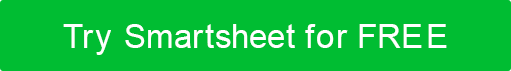 IHR LOGOPROJEKTNAMEAutorDatumVersion 0.0.0EinführungZweckIdentifizieren und beschreiben Sie den Umfang des Produkts, dessen technische Spezifikationen dokumentiert werden, und beschreiben Sie das gewünschte Ergebnis. BEABSICHTIGTE ZIELGRUPPE AND RELEVANTEN ABSCHNITTENBeschreiben Sie jede Art von Leser, einschließlich Entwicklern, Benutzern, Testern, Autoren, Marketing usw., und skizzieren Sie, welche Teile des Dokuments für ihre Abteilung von entscheidender Bedeutung sind.PROJEKTUMFANGBeschreiben Sie relevante Vorteile, Ziele und Ziele und wie sie mit den Unternehmenszielen und -strategien in Verbindung stehen. 	DOKUMENTKONVENTIONENBeschreiben Sie alle Namens- oder Strukturkonventionen, die im gesamten Dokument verwendet werden, und wie sie dem Leser zugute kommen.VerweiseListen Sie alle referenzierten Dokumentnamen oder Links auf.	BeschreibungPRODUKTPERSPEKTIVEStellen Sie Kontext und Herkunft des Produkts sowie erwartete Funktionen zur Verfügung.FunktionenListen Sie die wichtigsten Features mit einer kurzen Beschreibung auf.BENUTZERÜBERSICHTDefinieren Sie Gruppen und beschreiben Sie Benutzermerkmale.BETRIEBSUMGEBUNGIllustrieren Sie, wo Software funktioniert: Hardwareplattform, Betriebssysteme und andere Softwarekomponenten oder Anwendungen, mit denen sie zusammenarbeiten muss. 	CONTRAINTS: IMPLEMENTIERUNG / DESIGNBeschreiben Sie Einschränkungen, die sich auf die Entwicklung auswirken. DokumentationBeschreiben Sie Inhalt, Art der Bereitstellung und Standards.ANNAHMEN / ABHÄNGIGKEITENBeschreiben Sie alle angenommenen Faktoren (nicht bekannte Fakten), die sich möglicherweise auf die dargelegten technischen Spezifikationen auswirken könnten. Schließen Sie externe Faktoren ein.  SYSTEM-FEATURESSYSTEM-FEATURE 1SYSTEM-FEATURE 2SYSTEM-FEATURE 3ANFORDERUNGEN AN DIE EXTERNE SCHNITTSTELLEBENUTZEROBERFLÄCHENBeschreiben Sie Produkt- / Benutzeroberflächenmerkmale, einschließlich Standards, Style-Guides, Einschränkungen, Funktionen und Beispielbildschirmen, falls zutreffend. HARDWARE-SCHNITTSTELLENBeschreiben Sie Merkmale der Produkt-/Hardwareschnittstelle, Art der Interaktionen und Kommunikationsprotokolle. SOFTWARE-SCHNITTSTELLENBeschreiben Sie Produkt- / andere Softwareschnittstellenmerkmale, einschließlich Komponentennamen und -versionen, Datenbanken, Betriebssysteme, Bibliotheken, Tools usw. Spezifizieren Sie alle Einschränkungen, die Art der Kommunikation und die Daten, die ein- und verbreitet werden.    KOMMUNIKATIONSSCHNITTSTELLENListen Sie die Anforderungen an Kommunikationsfunktionen auf: E-Mail, Browser, Server, Formulare usw. Beschreiben Sie die eingesetzten Standards, Sicherheits- oder Verschlüsselungsmaßnahmen, Datenübertragungsraten und Synching.  ZUSÄTZLICHE NICHT-ERFÜLLTE ANFORDERUNGENLeistungGeben Sie Leistungsanforderungen an. Um zusätzliche Klarheit zu schaffen, geben Sie eine Begründung an. SicherheitGeben Sie Sicherheitsanforderungen an. Definieren Sie Sicherheitsvorkehrungen und eingesetzte Systeme. Identifizieren Sie externe Richtlinien und Vorschriften, die sich auf Sicherheitsanforderungen auswirken. SicherheitGeben Sie Sicherheitsanforderungen an. Definieren Sie Sicherheitsvorkehrungen und eingesetzte Systeme. Identifizieren Sie externe Richtlinien und Vorschriften, die sich auf Sicherheitsanforderungen auswirken. SOFTWARE-QUALITÄTListen Sie andere Eigenschaften auf, die für den Erfolg des Produkts entscheidend sind. Listen Sie jedes Produkt auf, indem Sie seine Beziehung zum Produkt beschreiben, quantitativ, spezifisch und überprüfbar sein.  AnlagenANHANG A: GLOSSAR DER BEGRIFFEDefinieren Sie alle Begriffe und eindeutigen Akronyme, die im gesamten Dokument verwendet werden und projektspezifisch sind.ANHANG B: ANALYSEDOKUMENTATIONListen Sie Datei- / Dokumentnamen / bereitgestellte Links zu allen Diagrammen, Modellen und zusätzlichen Erkenntnissen, die für die Entwicklung technischer Spezifikationen relevant sind.ANHANG C: PROBLEMEListe alle ungelösten Probleme, TBDs, ausstehende Entscheidungen, erforderliche Erkenntnisse, Konflikte usw. auf.REVISIONSHISTORIEREVISIONSHISTORIEREVISIONSHISTORIEREVISIONSHISTORIEDatumVersionBeschreibungAutorBESCHREIBUNG AND PRIORITÄTREIZ- / REAKTIONSSEQUENZENFUNKTIONALE ANFORDERUNGENBESCHREIBUNG AND PRIORITÄTREIZ- / REAKTIONSSEQUENZENFUNKTIONALE ANFORDERUNGENBESCHREIBUNG AND PRIORITÄTREIZ- / REAKTIONSSEQUENZENFUNKTIONALE ANFORDERUNGENProblemeProblemeProblemeIdBeschreibungVERANTWORTLICHER